УТВЕРЖДЕНОрешением Совета НП СРО «УПСЗ»от «16» июня 2017г. протокол № 303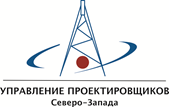 ПРАВИЛА  САМОРЕГУЛИРОВАНИЯАссоциации Саморегулируемая организация  «Управление проектировщиков Северо-Запада»Санкт-Петербург2017 год1. Общие положения 1.1. Настоящие Правила саморегулирования (далее – Правила) Ассоциации  Саморегулируемая организация «Управление проектировщиков Северо-Запада» (далее – Ассоциация) разработаны в соответствии с требованиями, установленными для саморегулируемых организаций Федеральным законом от 01.12.2007 № 315-ФЗ «О саморегулируемых организациях», Федеральным законом от 29.12.2004 № 190-ФЗ «Градостроительный кодекс Российской Федерации», иными нормативными правовыми актами Российской Федерации, Уставом Ассоциации и внутренними документами Ассоциации. 1.2. Настоящие Правила устанавливают принципы, цели, задачи Ассоциации и ее членов по осуществлению саморегулирования в области архитектурно-строительного проектирования; требования к осуществлению членами Ассоциации предпринимательской деятельности, за исключением требований, установленных законодательством Российской Федерации о техническом регулировании, а так же устанавливают систему мер обеспечения имущественной ответственности членов Ассоциации, принятую в Ассоциации. 1.3. В случаях, когда вопросы предпринимательской деятельности члена  Ассоциации не урегулированы законодательством РФ и настоящими Правилами саморегулирования, член Ассоциации обязан соблюдать принципы, сложившиеся в отрасли, установленные настоящими Правилами саморегулирования, а также обычаи и традиции, принятыми в обществе. 2. Основные принципы, цели, задачи Ассоциации по осуществлению саморегулирования в области архитектурно-строительного проектирования 2.1. Принципами деятельности Ассоциации и ее членов являются: − осуществление своей деятельности, основываясь на принципах порядочности, добросовестности, разумности и справедливости во взаимоотношениях со всеми членами Ассоциации, Ассоциацией и заказчиками (потребителями) результатов работ, которые оказывают влияние на безопасность объектов капитального строительства; − руководство принципами презумпции добросовестности участников гражданского оборота с целью сохранения и повышения общественного доверия к субъектам предпринимательской деятельности, работающим в сфере архитектурно-строительного проектирования; − поддержание принципов честной, добросовестной конкуренции, основанной на качестве и профессионализме выполнения работ; − участие в защите законных интересов членов Ассоциации на любых уровнях, включая государственный; − способствование осуществлению надлежащего контроля за деятельностью членов Ассоциации в соответствии с процедурами и правилами устанавливаемыми законодательством и внутренними документами Ассоциации; − исключение ситуаций, влекущих возникновение или создающих угрозу возникновения конфликта интересов членов Ассоциации. 2.2. Целями Ассоциации и ее членов являются: − осуществление саморегулирования в области архитектурно-строительного проектирования входящих в Ассоциацию юридических лиц и индивидуальных предпринимателей в соответствии с требованиями законодательства; − предупреждение причинения вреда жизни или здоровью физических лиц, имуществу физических или юридических лиц, государственному или муниципальному имуществу, окружающей среде, жизни или здоровью животных и растений, объектам культурного наследия (памятникам истории и культуры) народов Российской Федерации (далее - вред) вследствие недостатков работ, которые оказывают влияние на безопасность объектов капитального строительства и выполняются членами Ассоциации;− повышение качества выполнения работ;  – обеспечение исполнения членами Ассоциации обязательств по договорам подряда на проектирование, заключённым с использованием конкурентных способов заключения договоров; − обеспечение добросовестного осуществления предпринимательства в области архитектурно-строительного проектирования членами Ассоциации. 2.3. Задачами (функциями) Ассоциации являются: − разработка и утверждение стандартов и внутренних документов Ассоциации, предусмотренных Градостроительным кодексом Российской Федерации (далее – внутренние документы Ассоциации); − разработка и установление условий членства субъектов предпринимательской или профессиональной деятельности в Ассоциации; – осуществление контроля за соблюдением членами  Ассоциации требований стандартов и внутренних документов Ассоциации, условий членства в Ассоциации, законодательства Российской Федерации о градостроительной деятельности, о техническом регулировании, включая соблюдение членами Ассоциации требований, установленных в стандартах на процессы выполнения работ, утвержденных соответствующим Национальным объединением саморегулируемых организаций; за исполнением членами Ассоциации обязательств по договорам подряда на проектирование, заключенным с использованием конкурентных способов заключения договоров; – осуществление общественного контроля за соблюдением требований законодательства Российской Федерации и иных нормативных правовых актов о контрактной системе в сфере закупок;− применение в отношении нарушающих их членов Ассоциации мер дисциплинарного воздействия, предусмотренных Положением о системе мер дисциплинарного воздействия, применяемых Ассоциацией к своим членам; − представительство интересов членов Ассоциации в их отношениях с органами государственной власти Российской Федерации, органами государственной власти субъектов Российской Федерации, органами местного самоуправления; − разработка и содействие внедрению нормативно-правовой и методической базы в отрасли архитектурно-строительного проектирования; − обеспечение информационной открытости своей деятельности и деятельности своих членов в порядке, установленном законодательством Российской Федерации и внутренними документами Ассоциации; − оказание содействия в разрешении споров и конфликтов между предприятиями (организациями) – членами Ассоциации и потребителями произведенной ими продукции, юридическая поддержка в защите прав и законных интересов членов Ассоциации, иных лиц, ведущих деятельность в сфере архитектурно-строительного проектирования; − иные задачи (функции) предусмотренные Уставом Ассоциации и внутренними документами Ассоциации. 3. Требования к осуществлению членами Ассоциации предпринимательской деятельности3.1. Предпринимательская и профессиональная деятельность членов Ассоциации может осуществляться только специалистами при наличии соответствующего образования и доказавшими на практике умение применять свои специальные знания и навыки.Под специалистами для целей настоящих Стандартов следует понимать работников членов Ассоциации, руководителей, иных сотрудников и специалистов, прямо или косвенно участвующих в производстве проектных работ, влияющих на безопасность объектов капитального строительства по договорам подряда, субподряда, оказания услуг и пр. Осуществление профессиональной деятельности специалиста в проектировании должно базироваться на нормативных требованиях к его специальному образованию и практическому опыту, которые должны оцениваться в ходе подготовки, аттестации, оценки квалификаций специалистов в соответствии с действующим на территории Российской Федерации законодательством и внутренними документами Ассоциации.3.2. Членами Ассоциации не допускается осуществление каких-либо действий, причиняющих ущерб другим участникам предпринимательской деятельности, в том числе недобросовестную конкуренцию, любые другие действия направленные на приобретение преимуществ в предпринимательской деятельности, которые противоречат положениям Федерального Закона от 26.07.06 N 135-ФЗ «О защите конкуренции», иным нормам действующего законодательства, обычаям делового оборота, требованиям добропорядочности, разумности и справедливости и могут причинить или причинили убытки физическим и юридическим лицам, моральный вред физическим лицам, либо ущерб деловой репутации Ассоциации, ее членам и иным лицам; 3.3. Реклама, распространяемая исполнителями работ, которые оказывают влияние на безопасность объектов капитального строительства, должна соответствовать общим требованиям к рекламе устанавливаемым согласно ст. 5 Федерального закона от 13.03.2006 года № 38-ФЗ «О рекламе» и не должна содержать не соответствующие действительности сведения. Не допускается осуществление членами Ассоциации информационной деятельности, содержащих признаки следующих нарушений: − распространение ложных, неточных или искаженных сведений, которые могут причинить убытки другим участникам предпринимательской деятельности либо нанести ущерб их деловой репутации;  − введение в заблуждение членов Ассоциации и иных лиц в отношении характера, способа и места производства, потребительских свойств, качества и количества товаров (работ, услуг) или в отношении производителей товаров (работ, услуг); − некорректное сравнение производимых или реализуемых им товаров (работ, услуг) с товарами (работами, услугами), производимыми или реализуемыми иными лицами; − незаконное получение, использование, разглашение информации, составляющей коммерческую, служебную или иную охраняемую законом тайну. 3.4. Не допускается реализация членами Ассоциации товаров (работ, услуг) если при этом незаконно использовались результаты интеллектуальной деятельности и приравненные к ним средства индивидуализации юридического лица, средства индивидуализации продукции, работ, услуг; 3.5. Член Ассоциации обязан раскрывать информацию о своей деятельности, подлежащую раскрытию в соответствии с законодательством Российской Федерации и внутренними документами Ассоциации.3.6. Члены Ассоциации, выступая в качестве работодателей, обязаны обеспечивать соблюдение установленного режима труда, правил техники безопасности и санитарных норм.3.7. В условия договоров подряда на выполнение работ, которые оказывают влияние на безопасность объектов капитального строительства, (далее – договоры) заключаемых членами Ассоциации (далее также –  проектировщики) с заказчиками (потребителями), члены Ассоциации не должны включать: − условия, ущемляющие права потребителей по сравнению с правилами, установленными законами или иными правовыми актами; − требования, обусловливающие приобретение одних работ, услуг или товаров, обязательным приобретением иных работ, услуг или товаров; − требования, обусловливающие удовлетворение требований потребителей, предъявляемых в течение гарантийного срока, условиями, не связанными с недостатками работ, услуг или товаров, а так же иные условия нарушающие интересы заказчиков работ, которые оказывают влияние на безопасность объектов капитального строительства. 3.8. При заключении договоров на подготовку проектной документации члены Ассоциации обязаны руководствоваться нормами законодательства Российской федерации. В случае, если договор на подготовку проектной документации заключается для государственных или муниципальных нужд, то проектировщик обязан также руководствоваться нормами Федерального закона от 21 июля 2005 года № 94-ФЗ «О размещении заказов на поставки товаров, выполнение работ, оказание услуг для государственных и муниципальных нужд». 3.9. По договору на подготовку проектной документации проектировщик обязан выполнить работы в установленный договором срок, с качеством, обеспечивающим потребительские свойства произведенного товара или услуги. 3.10. Если выполнение работ, предусмотренных договором на подготовку проектной документации, требует получения специального разрешения, то в договоре должны содержаться сведения о наличии такого разрешения, либо должно быть указано, что работы могут быть начаты только после получения соответствующего разрешения. 3.11. Договором на подготовку проектной документации должно предусматриваться выполнение подрядчиком работ, а так же может быть предусмотрена и обязанность последнего получить согласования подготовленной документации в соответствующих органах. 3.12. При заключении и исполнении договоров, выполнении работ члены Ассоциации обязаны обеспечивать соблюдение требований действующего законодательства, обязательные требования государственных стандартов, технических регламентов, других нормативных актов в области архитектурно-строительного проектирования.Член Ассоциации обязан отказаться от проведения работ по соглашению, заключенному с заказчиком, в случае выявления нарушения требований действующего законодательства. 3.13. При заключении договоров на производство работ по подготовке проектной документации или оказании сопутствующих услуг члены Ассоциации обязаны объективно и исчерпывающе информировать заказчика о своих возможностях и пределах профессиональной ответственности. Члены Ассоциации не должны принимать на себя обязательства перед заказчиками и потребителями работ, которые они очевидно не смогут выполнить вследствие недостаточности квалификации, опыта или материально-технической базы.3.14. Не допускаются  действия, направленные на создание материальной заинтересованности должностных лиц заказчика в заключении договора с соответствующим членом Ассоциации, а так же при выполнении, рассмотрении и принятии конечных результатов работы или услуг. Члены Ассоциации должны соблюдать законодательство по противодействию и борьбе с коррупцией.3.15. Члены Ассоциации должны предусматривать при оформлении договоров на подготовку проектной документации условия, направленные на защиту своих и чужих авторских прав и прав на используемую интеллектуальную собственность. В договорах рекомендуется предусматривать, условия, позволяющие разграничивать права на интеллектуальную собственность, в случае если в результате исполнения договора создается объект интеллектуальной собственности. 3.16. В целях повышения размера обеспечения имущественной ответственности членов Ассоциации, помимо формирования Компенсационного (-ых) фонда (-ов), как способа (-ов) обеспечения имущественной ответственности ее членов перед потребителями произведенных ими товаров (работ, услуг) и иными лицами, Ассоциацией могут устанавливаться требования к страхованию членами Ассоциации: − страхование членами Ассоциации риска гражданской ответственности, которая может наступить в случае причинения вреда вследствие недостатков работ, которые оказывают влияние на безопасность объектов капитального строительства, и условия такого страхования; – страхование ответственности членов Ассоциации за неисполнение или ненадлежащее исполнение ими обязательств по договорам на подготовку проектной документации, заключенным с использованием конкурентных способов заключения договоров, а также условия такого страхования. 3.17. Порядок  и условия такого страхования в соответствии с настоящим пунктом определяются Советом Ассоциации. 3.18. В целях предупреждения и оперативного разрешения конфликтных ситуаций с заказчиками, пользователями результатами (потребителями) работ, которые оказывают влияние на безопасность объектов капитального строительства, исполнители этих работ, являющиеся членами Ассоциации, обязаны: − в обязательном порядке, не позднее 30 (тридцати) дней с даты регистрации (если иной срок не установлен договором, контрактом, соглашением), рассматривать все письменные обращения, жалобы и требования заказчиков и потребителей по вопросам связанным с выполнением работ, которые оказывают влияние на безопасность объектов капитального строительства, а также в 5-дневный срок уведомить Ассоциацию о получении таких жалоб и требований; − обеспечивать объективное, всестороннее и своевременное рассмотрение обращений, жалоб и требований заказчиков и потребителей; − по результатам рассмотрения обращений, жалоб и требований заказчиков и потребителей направлять последним мотивированный письменный ответ по существу вопросов поставленных в обращении (жалобе, требовании); − своевременно и в кратчайший срок принимать меры, направленные на восстановление выявленных по результатам рассмотрения обращений (жалоб, требований) нарушенных прав, и законных интересов заказчиков работ (потребителей). 3.19. В целях повышения качества работ выполняемых членами Ассоциации Советом Ассоциации может устанавливаться требование о наличии у членов сертификатов соответствия работ, которые оказывают влияние на безопасность объектов капитального строительства, сертификатов системы управления качеством таких работ, выданных при осуществлении добровольного подтверждения соответствия в определенной системе добровольной сертификации. 4. Ответственность за несоблюдение настоящих Правил4.1. Условия настоящих Правил обязательны для соблюдения индивидуальными предпринимателями и юридическими лицами, являющимися членами Ассоциации. 4.2. Несоблюдение членом Ассоциации требований настоящих Правил влечет ответственность в соответствии с Положением о системе мер дисциплинарного воздействия, применяемых Ассоциацией к своим членам. 5. Заключительные положения5.1. Настоящие Правила вступают в силу с 01.07.2017.5.2. Решение о внесении изменений и о признании настоящих Правил утратившими силу вступает в силу не ранее чем через десять дней после дня их принятия Советом Ассоциации. 5.3. В срок не позднее чем через три рабочих дня со дня принятия, настоящие Правила подлежат размещению на сайте Ассоциации в сети «Интернет» и направлению на бумажном носителе или в форме электронного документа, подписанного саморегулируемой организацией с использованием усиленной квалифицированной электронной подписи, в орган надзора за саморегулируемыми организациями в сфере строительства. 5.4. Настоящие Правила не должны противоречить законам и иным нормативным актам Российской Федерации, а также Уставу Ассоциации. В случае, если законами и иными нормативными актами Российской Федерации, а также Уставом Ассоциации установлены иные правила, чем предусмотренные настоящими Правилами, то применяются правила, установленные законами и иными нормативными актами Российской Федерации, а также Уставом Ассоциации.